Unit 5 Lesson 4: Find All the WaysWU Choral Count: Count On (Warm up)Student Task Statement1 Patterns in DecompositionsStudent Task Statement2 Find All the WaysStudent Task StatementFind all the different ways you can break apart 7 into 2 parts.Show your thinking using objects, drawings, numbers, or words.3 Centers: Choice TimeStudent Task StatementChoose a center.What's Behind My Back?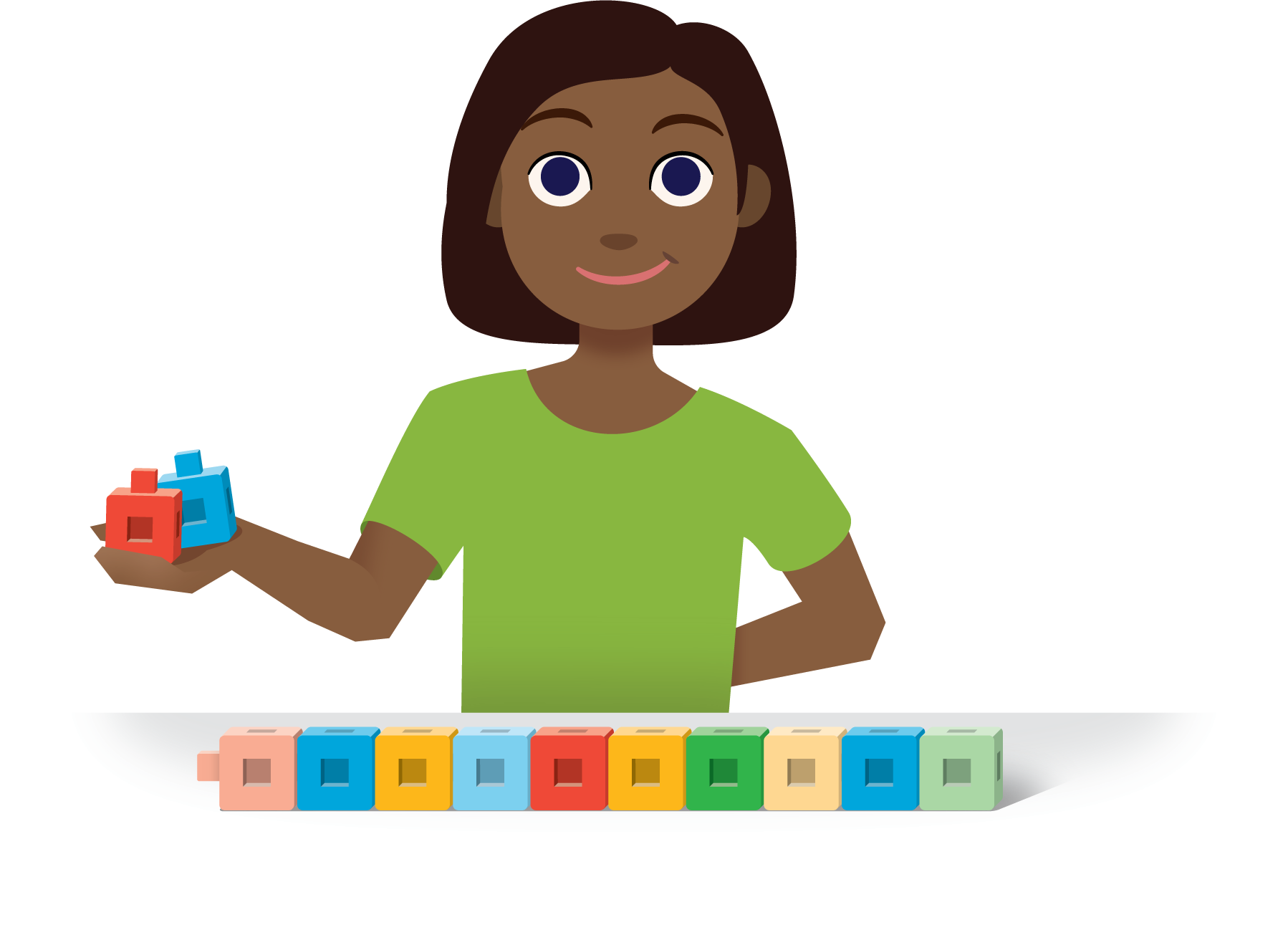 Check it Off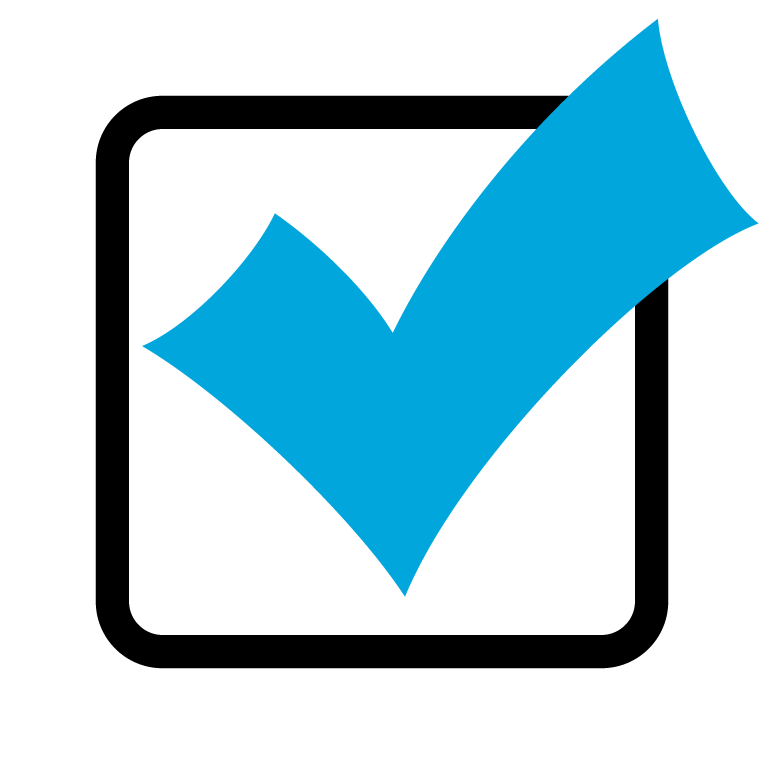 Bingo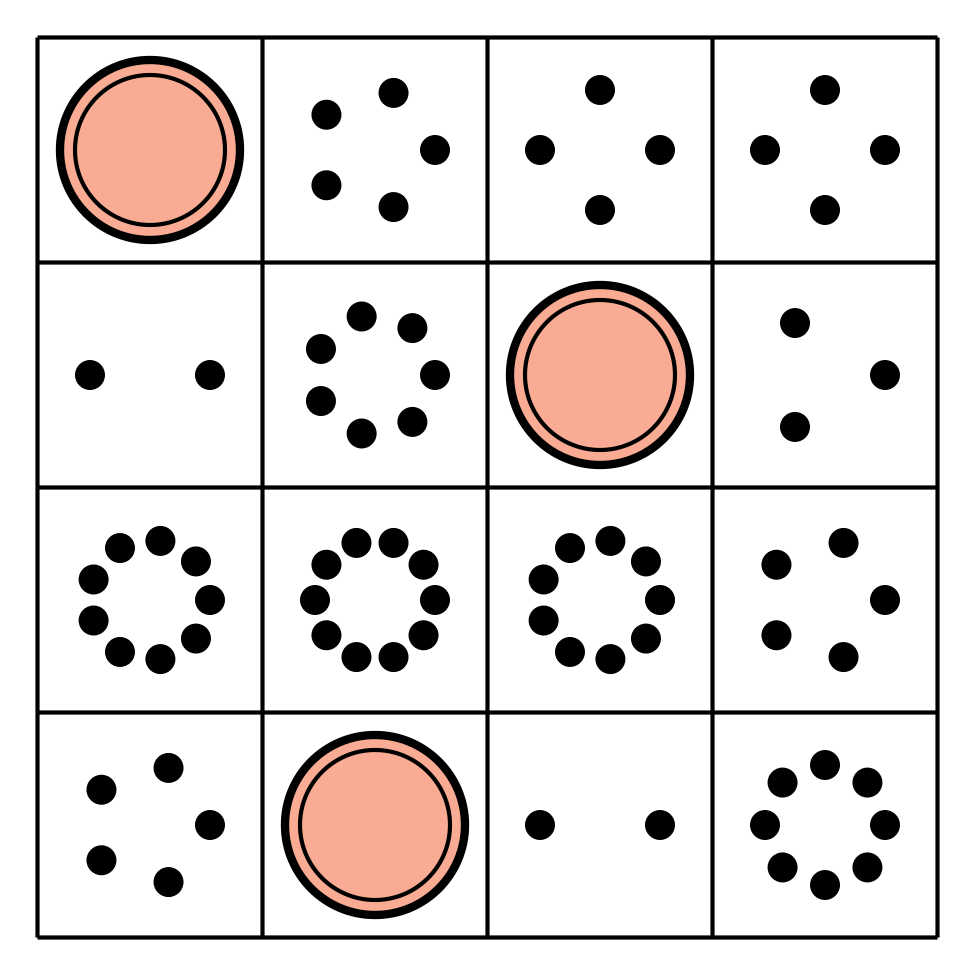 Find the Value of
Expressions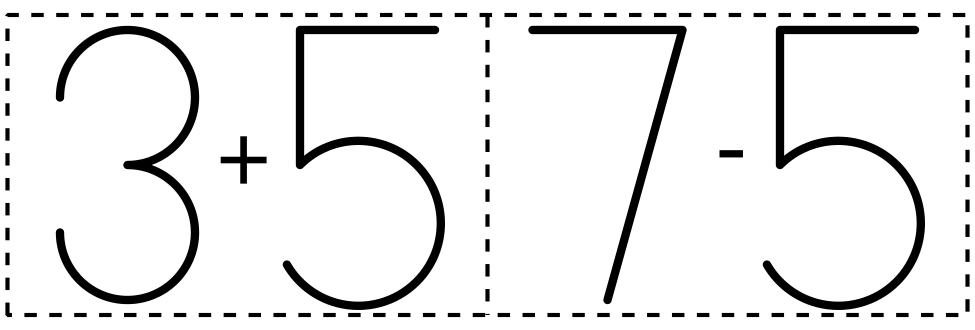 Shake and Spill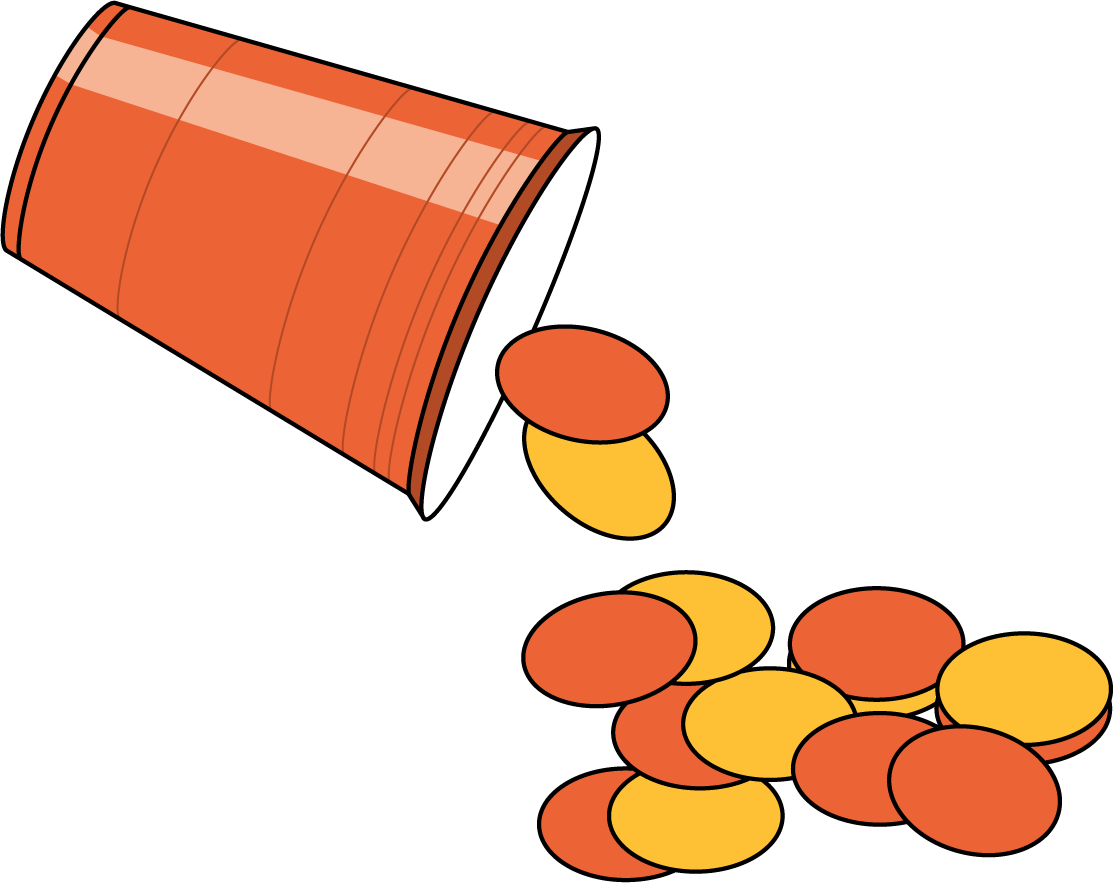 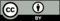 © CC BY 2021 Illustrative Mathematics®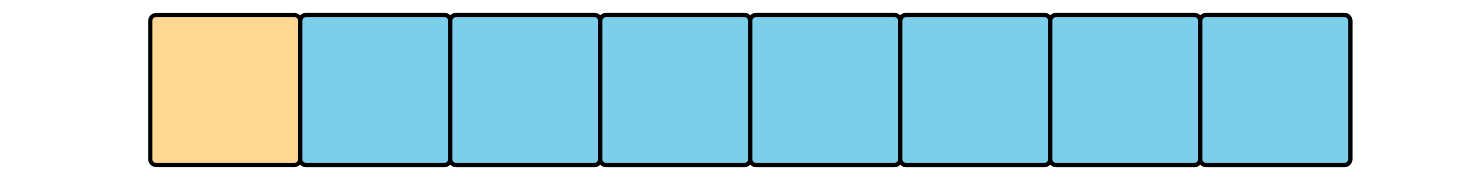 expression: _________________________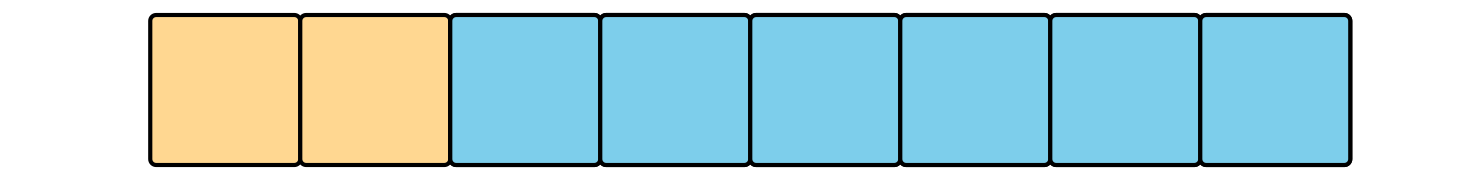 expression: _________________________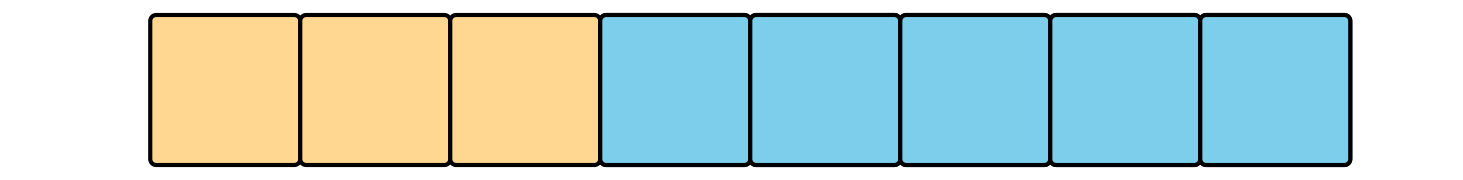 expression: _________________________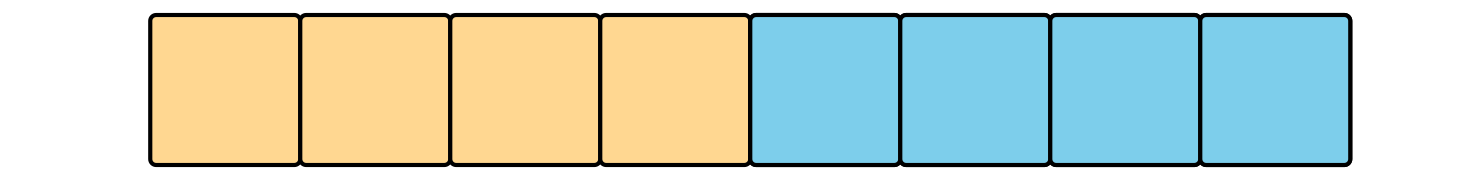 expression: _________________________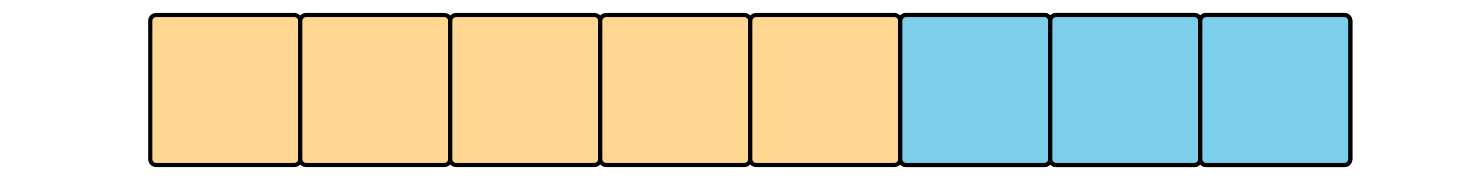 expression: _________________________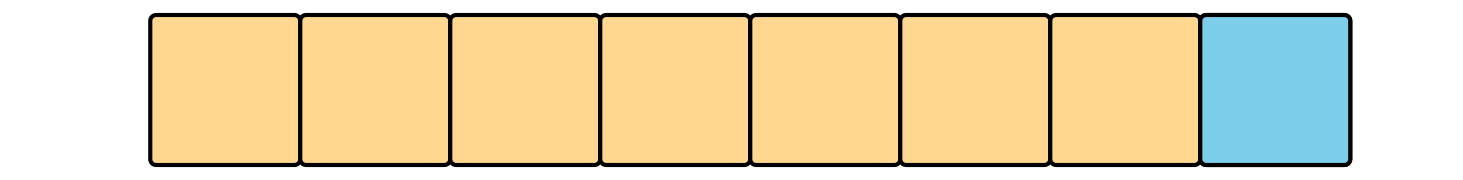 expression: _________________________